Country Maintains Spot As Top Radio Format By StationCountry radio has the most stations on air, Inside Radio data shows, followed by news/talk, religion, contemporary Christian and Spanish. The format has so far regained 10 of the 17 stations it lost during the final quarter of last year.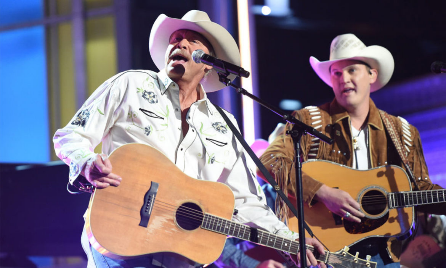 Inside Radio (free content) 10.31.22https://www.insideradio.com/free/format-counts-country-still-has-the-most-stations-adding-10-more-since-january/article_14152fdc-58ec-11ed-b3c9-4f4e51979eec.htmlImage credit:https://outsider.com/wp-content/uploads/2021/02/GettyImages-946789804-1170x702.jpg